附件3：房山区教育委员会所属事业单位公开招聘专业技术人员考核确认“钉钉二维码”（需要钉钉软件进行扫描）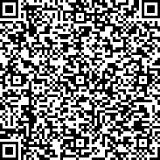 